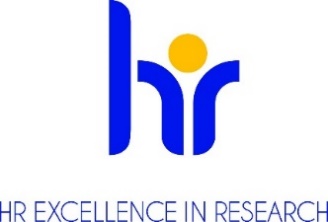 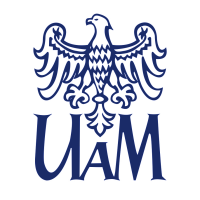 VICE-RECTORIN CHARGE OF THE SCHOOL OF EXACT SCIENCESAT THE ADAM MICKIEWICZ UNIVERSITY, POZNAN ANNOUNCESA COMPETITIONfor the position of  ASSISTANT PROFESSORat the Center for Advanced Technology AMUBasic informationCompetition reference number: konkurs_6_CZT_adiunkt_1_2024Research discipline (research field): Chemical sciencesNumber of work hours per week including a task-based work schedule (if applicable): Full-time/ 40 hours per week in a task –based work time systemType of an employment contract and expected duration of employment, i.e.: Employment contract for replacementAnticipated job starting date: May 2024Workplace location:  Center for Advanced Technology AMU; Uniwersytetu Poznańskiego 10; 61-614; Poznań, PolandApplication deadline and process:Documents should be sent to Center for Advanced Technology AMU- room number D206Uniwersytetu Poznańskiego 10; 61-614; Poznań, Poland or by e-mail to the address-anna.dominiak@amu.edu.pl; Documents should be marked  by the appropriate reference number of the competition.Deadline for submitting the documents- April 25, 2024Required documentsApplication form/letter of the candidate addressed to the Vice-Rector announcing the competition;Curriculum Vitae; Diplomas or certificates issued by colleges and universities attesting to education and degrees or titles held (in case of academic degrees obtained abroad - the documents must meet the equivalence criteria set out in Article 328 of the Act of 20 July 2018 Law on Higher Education and Science (Journal of Laws of 2023, item 742; Polish:  Dziennik Ustaw 2023 poz.742 t.j. z późn. zm.); Information on the Applicant’s research, teaching and organizational achievements, including list of publications, with attribution to each publication of a 5-year IF from the year of publication, as well as Scopus percentilelist of patents and patent applications (number, year, title, authors),information on research internships with the duration of internship,information (confirmed in a relevant letter or a printout from the database) about the obtained grants and submitted applications for funding research, specifying the type of grant and the nature of participation (PI or otherwise). description of scientific plans (maximum 2 pages)Consent to the processing of personal data as follows: In accordance with Article 6 (1) (a) of the General Data Protection Regulation of 27 April 2016. (OJ EU L 119/1 of 4 May 2016) I consent to the processing of personal data other than: first name, (first names) and surname; parents' first names; date of birth; place of residence (mailing address); education; previous employment history, included in my job offer for the purpose of the current recruitment.";The application will be considered only if the above consent clause has been signedConditions of the competition determined by the competition committee Determination of qualifications: (researcher profile) according to the Euraxess guidelines(R1) First Stage Researcher (up to the point of PhD)(R2) Recognised Researcher (PhD holders or equivalent who are not yet fully independent)(R3) Established Researcher (researchers who have developed a level of independence)(R4) Leading Researcher (researchers leading their research area or field)Job Offer description: research position of Assistant Professor  located at the Center for Advanced Technology (Building B - 2D Materials Laboratory under supervision of prof. Artur Ciesielski)Requirments and qualificationsThe competition is open to individuals who meet the requirements specified in Article 113 of the Law on Higher Education and Science of 20 July (Journal of Laws of 2023, item 742 consolidated text with modifications; Polish:  Dziennik Ustaw 2023 poz.742 t.j. z późn. zm.) and who meet the following requirements:PhD degree in chemical sciencesDocumented scientific record in materials chemistryExperience in the preparation of the grant applicationsExperience in working on the grants financed by NCN and/or NCBiRExperience in the preparation of the scientific publicationsAt least 3 months of abroad internship(s) Knowledge of analytical techniques for the analysis of solid samples, including: -X-ray photoelectron spectroscopy (XPS) and scanning electron microscopy (SEM)Experience in preparation of supercapacitors electrodes and electrochemical investigation in two- and three- electrode systems. Ability to run electrochemical measurements on potentiostat using cyclic voltammetry, galvanostatic techniques and electrochemical impedance spectroscopy.Experience and general knowledge in materials chemistryfamiliarity with word processing, graphic editors and specialized data processing programs (Microsoft Office, Photoshop, EndNote, MestreNova, Origin, Chem Draw).proficiency in the Polish languageproficiency in the English languageRequired languages:Polish (native or fluent)	English (fluent)						Required research, teaching, or mixed experience: vide pt IIIBenefitsan atmosphere of respect and cooperationsupporting employees with disabilitiesflexible working hoursfunding for language learningco-financing of training and coursesadditional days off for educationlife insurancepension plansavings and investment fundpreferential loansadditional social benefitsleisure-time fundingsubsidizing children's vacations"13th" salaryEligibility criteria scientific achievements documented by publications and their compliance with the research area competition requirements (0-20 pts);participation in research projects (0-10 pts);participation in internships  (0-5 pts);professional development  (completed courses, trainings, certificates, participation in conferences and scientific seminars) (0-5 pts).The selection process Competition committee begins working no later than 14 days after the deadline for submission of documents.Formal evaluation of submitted proposals.  Call to provide additional or missing documents if necessary. Selection of candidates for the interview stage.Interviews for candidates who meet the formal requirements.The committee has the right to request external reviews of candidates' work or to ask candidates to conduct teaching assignments with an opportunity for student evaluation.The chair of the competition committee announces the results and informs the candidates. This information will include justification with a reference to candidates' strengths and weaknesses. Submitted documents will be sent back to candidates (does not apply to documents submitted in electronic version)Prospects for professional developmentPossibility to work in a dynamic scientific environment; develop research activities according to their interests;  have the possibility of scientific advancement within the employment structure depending on scientific and organizational achievementsRODO Information Clause :Pursuant to Article 13 of the General Data Protection Regulation of 27 April 2016. (Official Journal of the EU L 119 of 04.05.2016) we inform that:The controller of your personal data is Adam Mickiewicz University, Poznań with the official seat: ul. Henryka Wieniawskiego 1, 61 - 712 Poznań.The personal data controller has appointed a Data Protection Officer overseeing the correctness of the processing of personal data, who can be contacted via e-mail: iod@amu.edu.pl.The purpose of processing your personal data is to carry out the recruitment process for the indicated job position.The legal basis for the processing of your personal data is Article 6(1)(a) of the General Data Protection Regulation of 27 April 2016 and the Labour Code of 26 June 1974. (Journal of Laws of 1998 N21, item 94 as amended).Your personal data will be stored for a period of 6 months from the end of the recruitment process.Your personal data will not be made available to other entities, with the exception of entities authorized by law. Access to your data will be given to persons authorized by the Controller to process them in the performance of their duties.You have the right to access your data and, subject to the law, the right to rectification, erasure, restriction of processing, the right to data portability, the right to object to processing, the right to withdraw consent at any time.You have the right to lodge a complaint to the supervisory authority - the Chairman of the Office for Personal Data Protection, ul.Stawki 2, 00 - 193 Warsaw.Providing personal data is mandatory under the law, otherwise it is voluntary.Your personal data will not be processed by automated means and will not be subject to profiling.